Protokoll Skebokvarns Bygderåds styrelse den 17 januari 2024 kl. 10,00 -12,00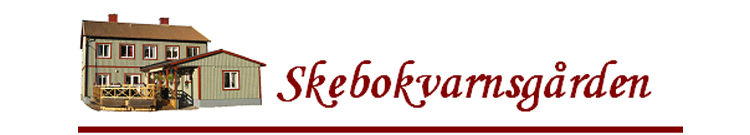 Närvarande: Monica Andersson, Sten Elofson, Monica Åkerblom, Inga Lönn, Karin Lidström och Gudrun Lindgren. Anmält förhinder: Anne-Marie ErikssonAdjungerad: Anette Alexandersson from 15/11-23, 17/1-24 och 16/2-24.Mötets öppnande: Ordförande Monica Andersson hälsade ledamöterna välkomna.Val av protokolljusterare: Monica Åkerblom valdes som protokolljusterareFöregående protokoll: Godkändes och lades till handlingarna.Inkommen post: Beslut föreningsbidrag från kommunen, Skatteverket 0: -, Kommunen inbjudan till inspirationsföreläsning.Utgående post: Garantibevis bergvärmen postad.Besök av Skebokvarns FRG (Frivilliga Resurs Gruppen) Ann-Katrin Elofsson och Eva Ahlström diskussion om Kris och Beredskapsplan.Information:Byte av värmekälla: Är gjort och information/instruktionrt till berörda gjordes den 11 december.Byte av elmätare: Är gjort av EL/TELE.Utvärdering av ”Julbodeen”: Det framkom att vi bör bara ha det på söndagar och kalla det för ”Julmarknad”. Och att utställarna tar hand om både café och marknaden.Aktuella bokningar. Gicks igenom och uppdaterades.Nätverksträff: Blir på Skebokvarnsgården den 22 januari kl. 18,00, styrelsen är välkomna att deltaga. Nya medlemmar: Två nya medlemmar är registrerade.Aktivitetsplanen: Gicks igenom och uppdaterades, en föreläsning om ”Invasiva växter” kommer att ske den 14 februari.Inomhusgruppen: Har gjort caféet till ”Blåå rummet” och salen till ”Gröna rummet”.Utomhusgruppen: Inget speciellt att rapportera..Ekonomin; Monica gav lägesbild om hur det ser ut. Och det ser bra ut..BeslutStyrelsen beslutade att uppdra till Skebokvarns FRG kontakta Pål om tider för Hjärt och Lungräddning.Styrelsen beslutade att uppdra till Skebokvarns FRG att göra iordning en låda med aktuella saker för Kris och Beredskap.Styrelsen beslutade att nästa styrelsemöte blir den 16/2 2024 kl. 10.00-15Mötets avlutning: Ordföranden Monica Andersson tackade ledamöterna för visat intresse därefter avslutades mötet.Vid protokollet				Justeras:Sten Elofson				Monica Åkerblom